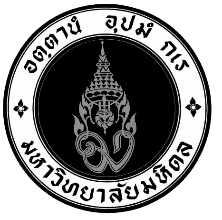 ภาควิชา/งาน/หน่วย…………………….……………โทร……………...ที่  	อว.78.08/                     วันที่            เรื่อง  	ขออนุมัติเบิกค่าฝากส่งไปรษณีย์เรียน  	คณบดีสิ่งที่ส่งมาด้วย	1.  สำเนาหนังสือขออนุมัติหลักการ (พร้อมเซ็นสำเนาถูกต้อง)		2.  ใบเสร็จรับเงิน	ด้วยโครงการ............................................................................................. ได้รับทุนอุดหนุนจาก............................................................................ มีความประสงค์ขอเบิกเงินค่าฝากส่งไปรษณีย์จำนวนเงิน................... บาท (.....................................................)  โดยเบิกเงินจากโครงการวิจัย	จึงเรียนมาเพื่อโปรดพิจารณาและอนุมัติ จักเป็นพระคุณยิ่ง 	(……………………….…….…….)	หัวหน้าโครงการเรียน  รองคณบดีฝ่ายการคลัง     เพื่อโปรดพิจารณาอนุมัติเบิกจ่ายเงินจำนวนเงิน……………… บาทอนุมัติ (……………………………………............................................…………..….)จากเงินของโครงการวิจัย………………………………..(ผศ.ดร. อัญชลี จินตพัฒนากิจ)(นางทศวรรณ  เอี่ยมวิมังสา)รองคณบดีฝ่ายการคลัง	หัวหน้างานคลังและพัสดุปฏิบัติงานแทนคณบดีคณะเภสัชศาสตร์